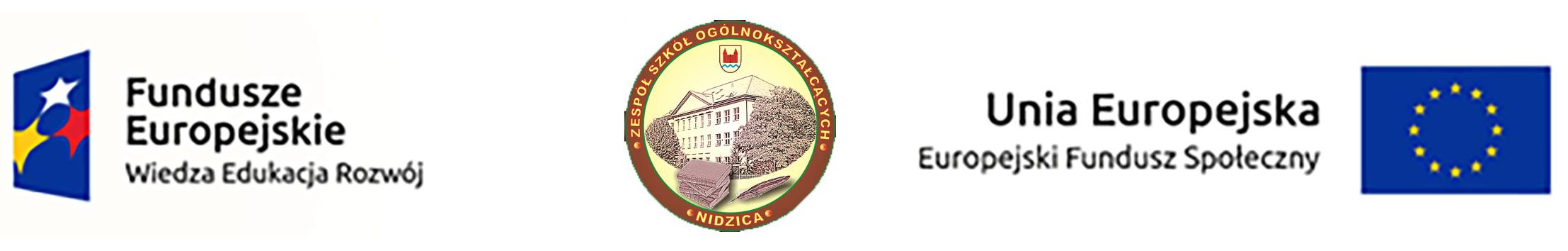 Materiał dodatkowy  dla klas humanistycznych-podstawowe operacje matematyczne w języku angielskimMaths  Operations - dictionaryDodawanie - AdditionSuma - sumOdejmowanie - SubstractionRóżnica - DifferenceMnożenie - MultiplicationIloczyn - ProductDzielenie - DivisionIloraz - QuotientWartość Bezwzględna - Absolute ValuePierwiastek - RootPotęga - IndexPorównać - compareSzacować - Estimate